УчебникН.Г., Кенгис Р.П. - Приготовление мучных кондитерских изделийhttps://alternativa-sar.ru/tehnologu/k/butejkis-n-g-kengis-r-p-prigotovlenie-muchnykh-konditerskikh-izdelij/2279-13-pishchevye-krasiteliБиблиотека технолога 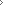  Кондитерская промышленность ВИДЕО Девочки посмотрите видео в этой последовательности:+Производство пряников https://www.youtube.com/watch?v=2MljF7_L1Ts+Пряники в глазури(со жженкой)  https://www.youtube.com/watch?v=NnyIxYTdvNQ+Медовые пряники   https://www.youtube.com/watch?v=lT-uIkIv_r8